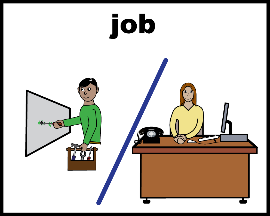 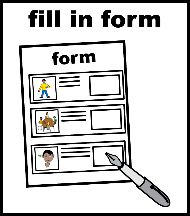 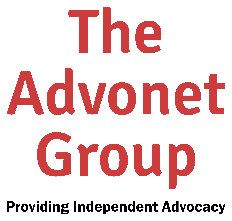 
Advonet: Job Application Form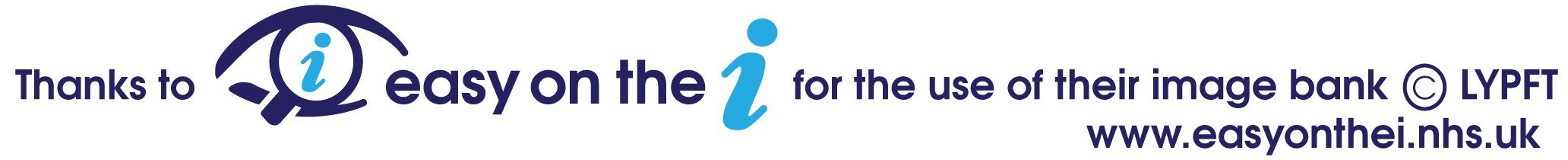 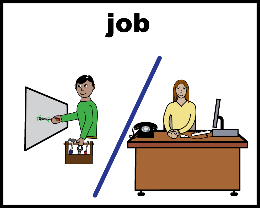 What is the job you have applied for?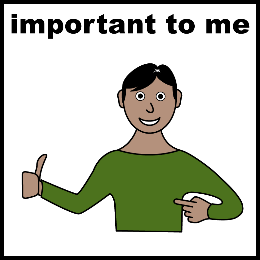 Important notes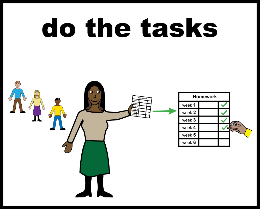 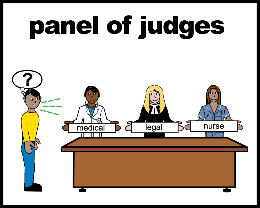 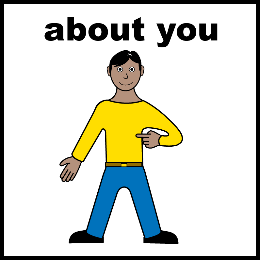 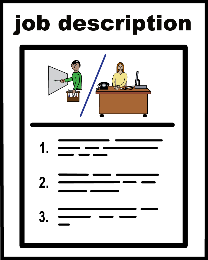 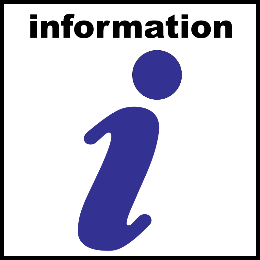 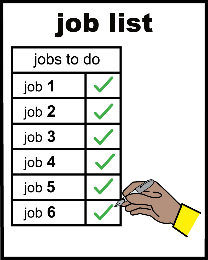 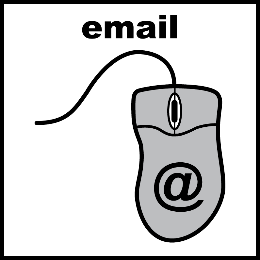 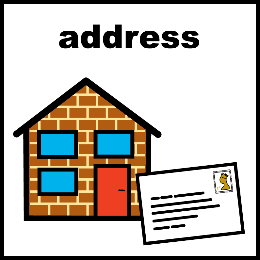 Thanks for your interest in working for Advonet.Please read these notes before filling in this form.There will be a recruitment panel for the interview.The panel will have someone who has used an Advonet service before.To help them know more about what you can do, please write clearly.Please read the information first. This includes the Job Description and the Person Specification.You can type in the form.Give all the information you can about yourself. Say why you think you can do the job.It should match what is in the Person Specification.When you finish the form, please send it to Advonet.You can email it to jobs@advonet.org.uk.You can also post it to this address:Advonet
Unity Business Centre26 Roundhay RoadLeedsLS7 1AB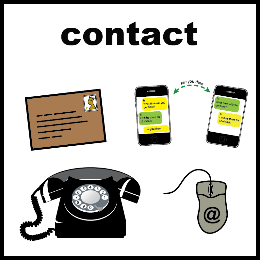 Personal Contact DetailsPersonal Contact Details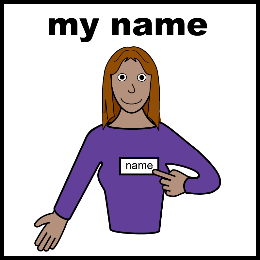 Your full nameYour full nameYour postal addressYour postal address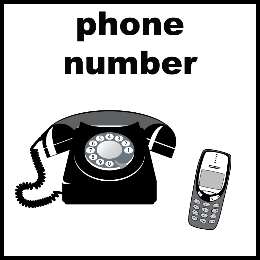 Your phone numbersYour phone numbersDay number:Evening number:Mobile number:Your email addressYour email addressReferences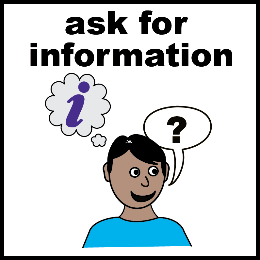 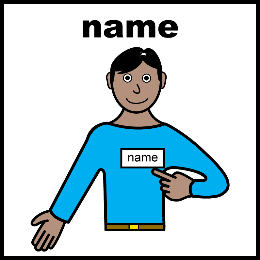 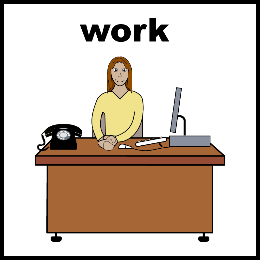 If you get on the shortlist, we will ask for references from people who know you.Please give names and addresses of two people. They should be people who know you well enough to say if you can do the job.One referee should be the person you most recently worked for or volunteered with.Please say how you know each referee.You cannot have a friend or family member as a referee. You won’t be offered a job until good references have been received.Please write your old name and job title (if you have one)Referee 1Referee 1Referee 1Referee 1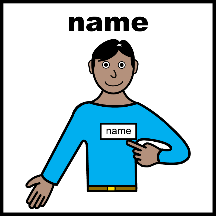 Referee’s NameReferee’s NameReferee’s NameReferee’s Name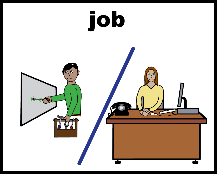 Referee’s Job titleReferee’s Job titleReferee’s Job titleReferee’s Job title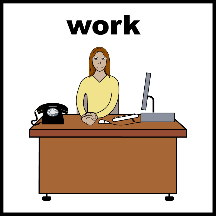 Who the Referee works forWho the Referee works forWho the Referee works forWho the Referee works for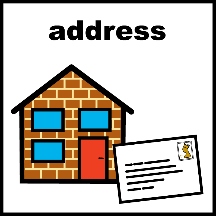 Referee’s addressReferee’s addressReferee’s addressReferee’s address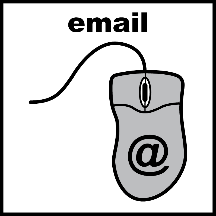 Referee’s email addressReferee’s email addressReferee’s email addressReferee’s email address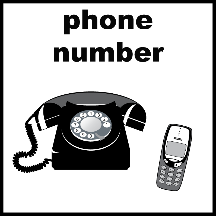 Referee’s telephone number or mobile phone numberReferee’s telephone number or mobile phone numberReferee’s telephone number or mobile phone numberReferee’s telephone number or mobile phone number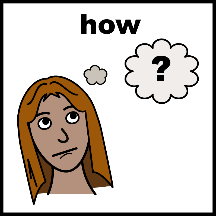 How does the referee know you?How does the referee know you?How does the referee know you?How does the referee know you?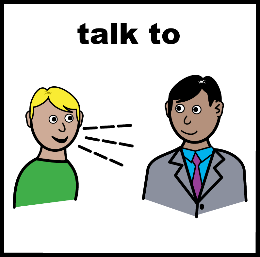 Can we talk to the referee before your interview?Can we talk to the referee before your interview?Can we talk to the referee before your interview?Can we talk to the referee before your interview?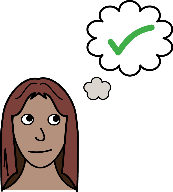 Yes  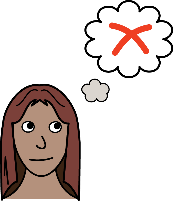 No Referee 2Referee 2Referee 2Referee 2Referee’s nameReferee’s nameReferee’s nameReferee’s nameReferee’s Job titleReferee’s Job titleReferee’s Job titleReferee’s Job titleWho the Referee works forWho the Referee works forWho the Referee works forWho the Referee works forReferee’s addressReferee’s addressReferee’s addressReferee’s addressReferee’s email addressReferee’s email addressReferee’s email addressReferee’s email addressReferee’s telephone number or mobile phone numberReferee’s telephone number or mobile phone numberReferee’s telephone number or mobile phone numberReferee’s telephone number or mobile phone numberHow does the referee know you?How does the referee know you?How does the referee know you?How does the referee know you?Can we talk to the referee before your interview?Can we talk to the referee before your interview?Can we talk to the referee before your interview?Can we talk to the referee before your interview?Yes  No 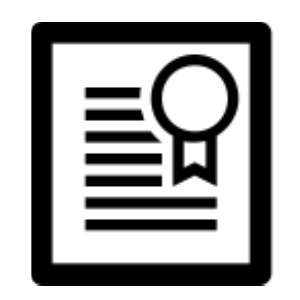 Education and QualificationsEducation and QualificationsEducation and QualificationsEducation and QualificationsPlease say what your education and qualifications are.Please say what your education and qualifications are.Please say what your education and qualifications are.Please say what your education and qualifications are.Please say what your education and qualifications are.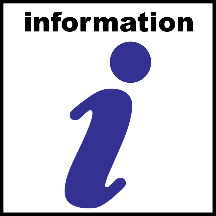 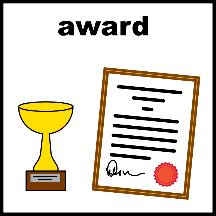 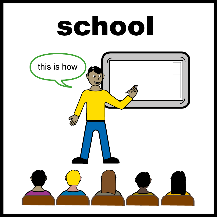 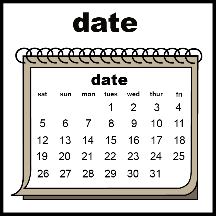 Education and Qualification DetailsEducation and Qualification DetailsResult or GradeWhere did you get it?When did you get it?Training and DevelopmentTraining and DevelopmentTraining and DevelopmentTraining and DevelopmentPlease say if you have any professional qualifications. Please also say if you are a member of a professional group.Please say if you have any professional qualifications. Please also say if you are a member of a professional group.Please say if you have any professional qualifications. Please also say if you are a member of a professional group.Please say if you have any professional qualifications. Please also say if you are a member of a professional group.Please say if you have any professional qualifications. Please also say if you are a member of a professional group.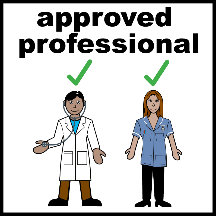 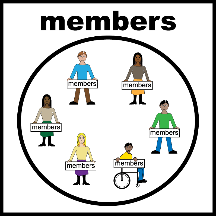 Name of qualification or professional groupName of qualification or professional groupLevelHow did you get it?When did you do it?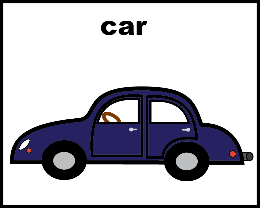 Do you have a full, current Driving Licence?Do you have a full, current Driving Licence?Do you have a full, current Driving Licence?Do you have a full, current Driving Licence?Yes  No 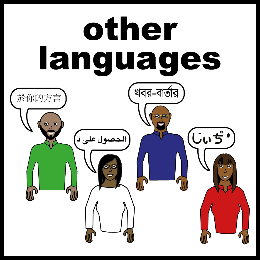 Language SkillsLanguage SkillsLanguage SkillsWhich languages do you speak and/or write? These do not include English. 
Click or tick the box if you write or speak the language.Which languages do you speak and/or write? These do not include English. 
Click or tick the box if you write or speak the language.Which languages do you speak and/or write? These do not include English. 
Click or tick the box if you write or speak the language.Which languages do you speak and/or write? These do not include English. 
Click or tick the box if you write or speak the language.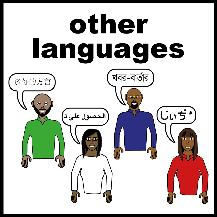 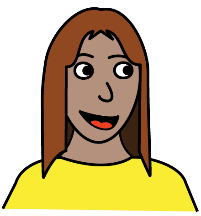 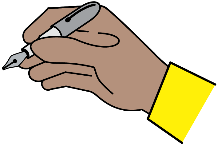 Name of languageName of languageI speak itI write itWork History: 
Your most recent jobHealth care assistant Work History: 
Your most recent jobHealth care assistant Work History: 
Your most recent jobHealth care assistant Work History: 
Your most recent jobHealth care assistant Work History: 
Your most recent jobHealth care assistant Please write about your current or most recent job here.Please write about your current or most recent job here.Please write about your current or most recent job here.Please write about your current or most recent job here.Please write about your current or most recent job here.Please write about your current or most recent job here.Employer’s Name and AddressEmployer’s Name and AddressEmployer’s Name and AddressName of jobName of jobWhen did you have that job?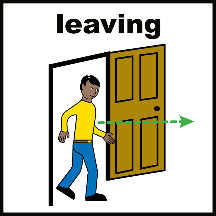 Reason for leavingReason for leaving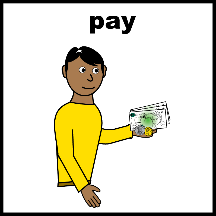 Wages and hours worked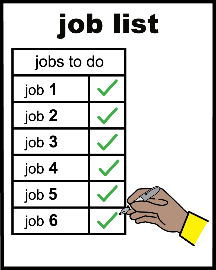 List of duties in this jobList of duties in this jobWork History: 
Your earlier jobsWork History: 
Your earlier jobsPlease write about any other jobs you have had here.Please write about any other jobs you have had here.Please write about any other jobs you have had here.Employer’s Name and AddressEmployer’s Name and Address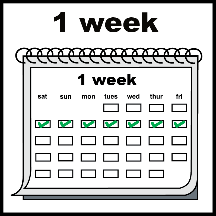 Name of job and weekly hours worked there Name of job and weekly hours worked there Your pay and dates/
time worked thereYour pay and dates/
time worked thereReason for leavingReason for leavingEmployer’s Name and AddressEmployer’s Name and AddressName of job and weekly hours worked there Name of job and weekly hours worked there Your pay and dates/
time worked thereYour pay and dates/
time worked thereReason for leavingReason for leavingEmployer’s Name and AddressEmployer’s Name and AddressName of job and weekly hours worked there Name of job and weekly hours worked there Your pay and dates/
time worked thereYour pay and dates/
time worked thereReason for leavingReason for leavingEmployer’s Name and AddressEmployer’s Name and AddressName of job and weekly hours worked there Name of job and weekly hours worked there Your pay and dates/
time worked thereYour pay and dates/
time worked thereReason for leavingReason for leavingPlease write about any other jobs you have had in the space below.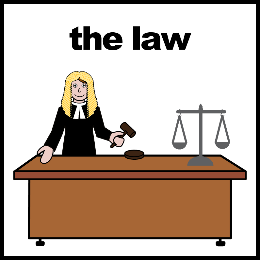 Under immigration law, are you currently allowed to work in the UK?Under immigration law, are you currently allowed to work in the UK?Under immigration law, are you currently allowed to work in the UK?Under immigration law, are you currently allowed to work in the UK?Yes  No 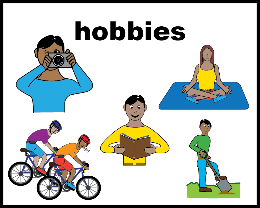 Supporting InformationPlease write down anything else about you that you want to say in this job application form. You could talk about things like your skills or hobbies that might help you in the job.Where did you hear about this job?Where did you hear about this job?Where did you hear about this job?Website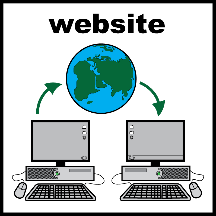 EmailOther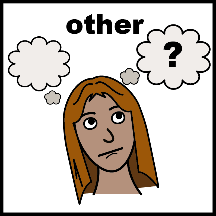 Please say where you heard about it – which website or organisation told you?Please say where you heard about it – which website or organisation told you?Please say where you heard about it – which website or organisation told you?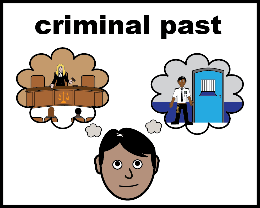 Please write down all criminal convictions you have that are not “Spent”. Advonet will follow the Rehabilitation of Offenders Act 1974. If you are successful, we will do an Enhanced DBS Check on you. 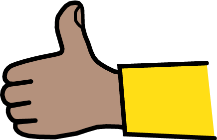 I confirm that as far as I know, the information I have given in this form is all correct:I confirm that as far as I know, the information I have given in this form is all correct: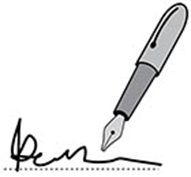 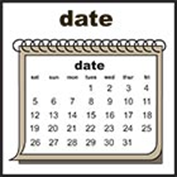 Signed: Date: